Тест по сольфеджио для учащихся 1 класса «Метр. Ритм. Длительности»1. Длительность - это:равномерное чередование сильных и слабых долейдолгота звучания нотывысота звука2. Равномерное чередование сильных и слабых долей – это:ритмдлительностьметр3. Чередование в определенном порядке коротких и длинных звуков – это:ритмдлительностиноты4. Определить длительности:                                         восьмая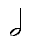                                            целая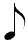                                      четверть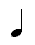                                          половинная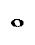 5. Сколько восьмых длительностей в одной четверти:4236. Сколько восьмых длительностей в одной половинной:2487. Сколько четвертных  длительностей в одной целой:2468. Сколько четвертных  длительностей в одной половинной:2349. Сколько восьмых длительностей в одной целой:24810. Реши музыкальные примеры:    +       =        +        +      +    = +      = +    +     +    =      +        +       =   +     +   +   =